FORMULÁRIO F3 PARA PROJETO DE INICIAÇÃO CIENTÍFICATÍTULO DO PROJETOÁrea do Conhecimento:Orientador:Resumo: Deve ser redigido em um único parágrafo, máximo de 200 palavras, incluindo os espaços. Apresentar de maneira clara e concisa os objetivos, justificativa, materiais e métodos.Palavras-chave: Até cinco palavras representativas do assunto abordado e distintas do título, separadas por ponto e vírgula.1  INTRODUÇÃODeve introduzir o assunto objeto de investigação e expor o estado da arte em relação ao tema de estudo (com revisão bibliográfica atual) e justificativa do trabalho, destacando sua importância. As citações devem seguir as normas da  IF Série Registros: No texto a citação deverá apresentar o formato autor (inicial maiúscula) + data. Nas citações com dois autores os sobrenomes devem estar ligados por “e”. Ex.: Chaves e Usberti (2003) ou (Chaves e Usberti, 2003). Nas citações com três ou mais autores, citar o primeiro autor seguido da expressão latina “et al.”, sem itálico. Ex.: Gomes et al. (2008) ou (Gomes et al., 2008). Nas citações indiretas usar a expressão latina “apud”, sem itálico. Ex.: Oliveira (2002) apud Souza (2009). Nas citações de vários artigos do mesmo autor e mesma data, indicar através de letras minúsculas a, b, c, etc. Ex.: Vrek (2005a, 2005b) ou (Vrek 2005a, 2005b). Citações de informações obtidas por meio de comunicação pessoal devem ser evitadas. Porém, se apresentadas, devem vir entre parênteses no texto, com o nome completo do autor. Ex.: (José da Silva, comunicação pessoal). Dados não publicados devem ser apresentados sempre em nota de rodapé, acompanhados pela expressão “não publicado”, entre parênteses. Citações de dissertações, teses e publicações no prelo devem ser evitadas ao máximo, podendo ser aceitas a critério da Comissão do PIBIC. Não serão aceitas citações de resumos simples e monografias ou trabalhos de conclusão de curso.2  OBJETIVOSRelacionar de forma clara e concisa os objetivos do trabalho, observando a coerência com a introdução.3  HIPÓTESESApresentar as hipóteses de pesquisa, quando couber. Se os objetivos envolverem o teste de hipóteses, a introdução deverá discorrer sobre o embasamento teórico utilizado para gerá-las.4  MATERIAL E MÉTODO(S)Descrever detalhadamente o material e o(s) método(s) utilizado(s) para o desenvolvimento do trabalho, de tal forma que a pesquisa possa ser reproduzida. Observar a adequação do tipo, quantidade e qualidade dos dados e das técnicas de análise em relação aos objetivos e ao cronograma de execução.5  PLANO DE TRABALHO DO BOLSISTADescrever de forma lógica e coerente as atividades necessárias à execução do projeto. Mencionar os resultados esperados. 6  CRONOGRAMA DE EXECUÇÃO DO PROJETO7  REFERÊNCIAS BIBLIOGRÁFICASÉ o conjunto de indicações precisas e minuciosas, que permitem a identificação de publicações no todo ou em parte, seguindo a normatização da IF Série Registros:Devem ser apresentadas em ordem alfabética pelo sobrenome do autor ou do primeiro autor, sem numeração. Quando houver vários artigos do(s) mesmo(s) autor(es), obedecer a ordem cronológica de publicação. Quando houver vários artigos do(s) mesmo(s) autor(es) e mesma data, indicar através de letras minúsculas, ex.: 2005a, 2005b, etc. Para os documentos com mais de três autores, indicar o primeiro autor seguido da expressão latina “et al.”, sem itálico. Os nomes dos autores devem ficar separados por ponto e vírgula e as iniciais dos prenomes não devem ter espaço.Exemplos:LivroCARVALHO, P.E.R. Espécies arbóreas brasileiras. Brasília, DF: Embrapa Informação Tecnológica, 2008. v. 3, 593 p. Capítulo ou Parte de Livro, R.J.; NORTON, D.A. Ecological filters, thresholds, and gradients in resistance to ecosystem reassembly. In: TEMPERTON, V.M. et al. (Ed.). Assembly rules and restoration ecology. London: Island Press, 2007. p. 72-95.Dissertação/TeseMIGLIORINI, A.J. Variação da densidade básica da madeira de Eucalyptus grandis Hill ex Maiden em função de diferentes níveis de produtividade da floresta. 1986. . Dissertação (Mestrado ) - Escola Superior de Agricultura “Luiz de Queiroz”, Universidade de São Paulo, Piracicaba.VEDOVELLO, R. Zoneamentos geotécnicos aplicados à gestão ambiental a partir de unidades básicas de compartimentação  UBCs. 2000. . Tese (Doutorado em Geociências) - Instituto de Geociências e Ciências Exatas, Universidade Estadual Paulista, Rio Claro.Artigo de PeriódicoYAMAMOTO, L.F.; KINOSHITA, L.S.; MARTINS, F.R. Síndromes de polinização e de dispersão em fragmentos da Floresta Estacional Semidecídua Montana, SP, Brasil. Acta Botanica Brasilica, v. 21, n. 3, p. 553-573, 2007.Trabalho Apresentado em Evento e Publicado em AnaisGIANSANTE, A.E. et al. Sensoriamento remoto aplicado à proteção de mananciais: o caso do sistema Cantareira. In: CONGRESSO BRASILEIRO DE ENGENHARIA SANITÁRIA E AMBIENTAL, 17., 1993, Natal. Anais... Natal: ABES, 1993. v. 2,         p. 657-659.LegislaçãoBRASIL. Lei no 11.428, de 22 de dezembro de 2006. Lex: coletânea de legislação e jurisprudência, v. 70, p. 3145-3166, 2006.SÃO PAULO (Estado). Decreto Estadual no 53.494, de 2 de outubro de 2008. Declara as espécies da fauna silvestre ameaçadas, as quase ameaçadas, as colapsadas, sobrexplotadas, ameaçadas de sobrexplotação e com dados insuficientes para avaliação no Estado de São Paulo e dá providências correlatas. Diário Oficial do Estado de São Paulo, Poder Executivo, v. 118, n. 187, 3 out. 2008. Seção I, p. 1-10.MapaINSTITUTO BRASILEIRO DE GEOGRAFIA E ESTATÍSTICA – IBGE. Mapa da vegetação do Brasil. Rio de Janeiro, 1998. Escala 1:5.000.000.Documento Obtido por Via EletrônicaCATHARINO, E.L.M. et al. Aspectos da composição e diversidade do componente arbóreo das florestas da Reserva Florestal do Morro Grande, SP. Biota Neotropica, v. 6, n. 2, 2006. Disponível em: <http://www.biotaneotropica.org.br/v6n2/pt/ abstract? article+ bn00306022006>. Acesso em: 16 set. 2009.8  INFORMAÇÕES GERAIS PARA A ELABORAÇÃO DO RELATÓRIO8.1  Formatação do TextoDeve-se utilizar para o texto a fonte “Times New Roman”, tamanho 12, entrelinha 1,5, respeitando-se as margens superior e inferior de  x  e as margens laterais esquerda de  e direita de .O título do trabalho deve ser claro, objetivo, conciso e refletir o conteúdo do resumo. Deve estar posicionado no centro da página, em negrito e com letras maiúsculas.Os subtítulos devem apresentar numeração arábica sequencial, negrito, alinhamento à esquerda e apenas as iniciais em letra maiúscula.As notas de rodapé devem apresentar numeração arábica sequencial, utilizar a fonte Arial, tamanho 7.Exemplos: _____1 Discente do curso de Ciências Biológicas, Universidade São Judas Tadeu. Bolsista PIBIC/CNPq/IF. solechel@yahoo.com.br.2 Orientador. Instituto Florestal, Rua do Horto 931, 02377-000 São Paulo, SP, Brasil. nivanaus@yahoo.com.br.______1 O presente trabalho foi realizado com o apoio do CNPq – Brasil.2 Discente do curso de Ciências Biológicas do UNICEP. Bolsista CNPq.3 Orientador. Instituto Florestal, Rua do Horto 931, 02377-000 São Paulo, SP, Brasil. E-mail: phruffino@aim.com_____1 Discente do curso de Ciências Biológicas da Universidade Paulista  UNIP. Bolsista FUNDAP. santinijunior@yahoo.com.br2 Orientador. Instituto Florestal, Rua do Horto 931, 02377-000 São Paulo, SP, Brasil. israelluizde.lima@yahoo.com.br ______1 Discente do curso de Ciências Biológicas do Centro Universitário São Camilo. narailu@yahoo.com.br2Orientador. Centro Universitário São Camilo. erica_haller@yahoo.com.br3 Co-orientador. Instituto Florestal, Rua do Horto 931, 02377-000 São Paulo, SP, Brasil. alexza@if.sp.gov.br_______1 Discente. Universidade Paulista, estágio voluntário destinado à graduação em Biologia, Parque Estadual Alberto Löfgren, Instituto Florestal, São Paulo, SP, Brasil. jac.gr@hotmail.com2 Orientadora. Instituto Florestal, Rua do Horto 931, 02377-000 São Paulo, SP, Brasil l. marildarapp@if.sp.gov.br3 Co-orientadora. Docente, Universidade Paulista, São Paulo, SP, Brasil. biomam@uol.com.br 4 Instituto Florestal, Rua do Horto 931, 02377-000 São Paulo, SP, Brasil. E-mail: aleksandramendes@ig.com.brAs tabelas, figuras e quadros deverão apresentar chamada no texto, sem abreviatura e com letra inicial em maiúscula. As ilustrações devem ser inseridas o mais próximo possível do local da citação. Os títulos devem ser autoexplicativos, sem negrito e com fonte Times New Roman 10.Nas tabelas e quadros os títulos devem vir em posição superior a estes, sem recuo na primeira linha, letra inicial maiúscula, seguida pelo número de ordem em algarismo arábico e um ponto (ex.: Tabela 1. Título.). Recomenda-se, sempre que possível, não utilizar linhas verticais separando as colunas. Quanto ao sombreamento das linhas de tabelas e quadros, utilizar tons de cinza quando extremamente necessário. As fontes consultadas para a construção das tabelas e outras notas devem ser colocadas após o traço inferior.Nas figuras os títulos devem vir em posição inferior a estas, sem recuo na primeira linha, letra inicial maiúscula, seguida pelo número de ordem em algarismo arábico e um ponto (ex.: Figura 1. Título.). As fotografias devem ser de boa qualidade e conter o crédito do(s) autor(es), resolução mínima de 300 DPIs, formato máximo de 15 cm x 10 cm, preferencialmente em arquivos de extensão JPEG. Não serão aceitas imagens escaneadas com baixa resolução. O tamanho máximo de mapas, esquemas, desenhos, fichas e gráficos deverá ser de 215 mm x 170 mm, incluindo o título e a fonte consultada (se houver).As equações devem estar destacadas no texto para facilitar sua leitura. É permitido o uso de uma entrelinha maior, que comporte seus elementos (expoentes, índices e outros). Quando fragmentadas em mais de uma linha, por falta de espaço, devem ser interrompidas antes do sinal de igualdade ou depois dos sinais de adição, subtração, multiplicação e divisão.As siglas e abreviaturas devem ser apresentadas em caixa alta. Quando utilizadas pela primeira vez no texto, devem ser precedidas pelo seu significado por extenso, com travessão, ex.: Unidade de Conservação – UC. Siglas internacionais não devem ser traduzidas. Evitar o uso de siglas no Abstract.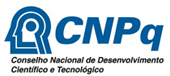 PROGRAMA INSTITUCIONALDE BOLSAS DE INICIAÇÃO CIENTÍFICAPIBIC/CNPq-IF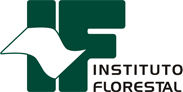 1. TÍTULO DO PROJETO:1. TÍTULO DO PROJETO:2. INÍCIO: 3. TÉRMINO: 3. GRANDE ÁREA, ÁREA E SUBÁREA DO CONHECIMENTO NA QUAL SE ENQUADRA A PESQUISA (conforme Tabela  CNPq):Nome da grande área / área / subárea do conhecimento:3. GRANDE ÁREA, ÁREA E SUBÁREA DO CONHECIMENTO NA QUAL SE ENQUADRA A PESQUISA (conforme Tabela  CNPq):Nome da grande área / área / subárea do conhecimento:4. PROJETO DE PESQUISA PRÉ-EXISTENTE AO QUAL ESTE PROJETO DE IC ESTÁ VINCULADO (não é obrigatória a vinculação do projeto de IC a um projeto  pré-existente).4. PROJETO DE PESQUISA PRÉ-EXISTENTE AO QUAL ESTE PROJETO DE IC ESTÁ VINCULADO (não é obrigatória a vinculação do projeto de IC a um projeto  pré-existente).a) Título: b) Início e término do projeto: c) Órgão financiador:d) Número do processo no COTEC:a) Título: b) Início e término do projeto: c) Órgão financiador:d) Número do processo no COTEC:5. EQUIPE EXECUTORA:a) Nome do Aluno ( quando houver indicação prévia pelo orientador):b) Nome do Orientador:c) Nome do Co-orientador (se houver): 5. EQUIPE EXECUTORA:a) Nome do Aluno ( quando houver indicação prévia pelo orientador):b) Nome do Orientador:c) Nome do Co-orientador (se houver): 6. INSTRUÇÕES PARA ELABORAÇÃO DO PROJETOO projeto de IC deve constituir uma proposta de pesquisa com relevância científica própria e viabilidade de execução integral dentro do período de vigência da bolsa (12 meses).Recomenda-se que a estrutura do projeto contenha:Resumo e 5 (cinco) palavras-chave Introdução (com revisão bibliográfica)HipótesesObjetivos Material e métodosPlano de trabalho individual, detalhando as atividades específicas a serem desenvolvidas pelo bolsista Cronograma de execução do projetoReferências bibliográficas6. INSTRUÇÕES PARA ELABORAÇÃO DO PROJETOO projeto de IC deve constituir uma proposta de pesquisa com relevância científica própria e viabilidade de execução integral dentro do período de vigência da bolsa (12 meses).Recomenda-se que a estrutura do projeto contenha:Resumo e 5 (cinco) palavras-chave Introdução (com revisão bibliográfica)HipótesesObjetivos Material e métodosPlano de trabalho individual, detalhando as atividades específicas a serem desenvolvidas pelo bolsista Cronograma de execução do projetoReferências bibliográficasAtividadesAno 01 – 201_Ano 01 – 201_Ano 01 – 201_Ano 01 – 201_Ano 01 – 201_Ano 02 – 201_Ano 02 – 201_Ano 02 – 201_Ano 02 – 201_Ano 02 – 201_Ano 02 – 201_Ano 02 – 201_AtividadesAgoSetOutNovDezJanFevMarAbrMaiJunJul